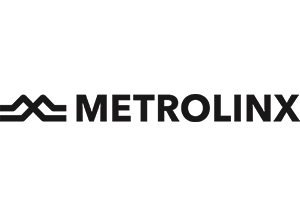 SENIOR MANAGER, HR TECHNOLOGY AND OPERATIONS1-YEAR CONTRACTAn exciting opportunity for a human resources champion to promote and establish HR Technology and Operations to key groups across Metrolinx with a focus on innovation, teamwork and excellence in service delivery. Join Metrolinx, as this agency moves toward the mission to champion, develop and implement an integrated transportation system for the Greater Toronto and Hamilton Area (GTHA) that enhances prosperity, sustainability and quality of life. Metrolinx is an agency of the Government of Ontario and oversees GO Transit, PRESTO, Union Pearson Express (UP Express) and Capital Transit Projects. If you are an experienced leader who values the opportunity to work with a diverse group of people from various backgrounds and professions, in an organization that is growing tremendously as it moves toward the goal of championing and delivering mobility solutions, we invite you to consider this opportunity to make your mark as the Senior Manager, HR Technology and Operations. In this position of senior human resources management, you will provide seasoned leadership in the smooth establishment of a transactional business model in HR Technology and Operations, building a robust infrastructure enabling superior delivery of HR Services to specific customer groups (i.e. employees, people-leaders, retirees, job applicants) across Metrolinx. A champion of change, this Senior Manager, will strategically set the direction and priorities, while providing a vision and business plan to diligently achieve optimal levels of customer service and efficiency. Reporting to the Chief Human Resources Officer, the Senior Manager, HR Technology and Operations will play an integral role in supporting values and contributing to being one of Greater Toronto's Top Employers (awarded 2017). Providing HR Technology and Operations counsel to internal groups and diverse HR stakeholders, it will be important to build and nurture collaborative relationships to inform, discuss and facilitate on a wide variety of design and implementation priorities. Strong program management experience will enable the senior manager to act as the senior lead on the delivery of technical and client service projects as well as continuous improvement to existing processes within the HR Technology and Operations teams. An innovative HR leader, you have led significant HR Technology and Operations initiatives and understand the importance of delivering operational excellence through service commitments, ideally with knowledge of Six Sigma and having worked in a high volume/transaction processing environment. A university degree (Master’s preferred) in Human Resources, Business Administration or a related field coupled with the CHRP designation are all an asset. To be considered for this senior management role, please forward your resume to Phelpsgroup by October 31, 2017, to MetrolinxHR@phelpsgroup.ca quoting reference number: PH179286 We thank all applicants for their interest, however, only those selected for further consideration will be contacted. Accommodation will be provided throughout the hiring process, as required. AN EQUAL OPPORTUNITY EMPLOYER 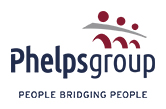 Phelpsgroup 401 Bay Street, Suite 1400, Toronto, ON M5H 2Y4 Email: MetrolinxHR@phelpsgroup.ca Quote: PH179286 Phone: 416-364-6229